Barkham Parish Council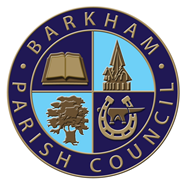 Arborfield Green Community CentreSheerlands RoadArborfield	RG2 9NDTel: 0118 976 2089Email: clerk@barkham-parishcouncil.org.ukClerk: Mrs Ellen TimsMeeting of the Council Noticeto be held on Tuesday 10th January 2023at the Studio Hall, Arborfield Green Community CentreCommencing at 7.30pmPLEASE NOTE: YOU ARE ASKED NOT TO ATTEND THIS MEETING IF YOU HAVE ANY COVID SYMPTOMS OR HAVE TESTED POSITIVE FOR COVID-19.  A G E N D ATo receive and accept any apologies for absence Local Government Act 1972 Sch12, To receive any declarations of interest on items on the agenda (Disclosable Pecuniary Interests) Regulations 2012 (SI 2012/1464)All Councillors have a dispensation to be able to set the budget and precept.Mr Wrobel – BVH CIL ApplicationMinutes of the Council Meeting LGA 1972 Sch 12 para 41(1) – To approve the minutes of the meeting held on Tuesday 13th December 2022. Public Participation (allotted time 15 minutes) Public Bodies (admissions to meetings) Act 1960 s 1 extended by the LG Act 1972 s 100Adjournment of the Meeting will be called if any members of the public wish to address the Council on any matters or concerns relating to Barkham. If you would like to ask a specific question to be answered at the meeting, please submit the question at least 24 hours in advancePlanning:Planning Applications – To discuss and agree any comments or objections on planning applications received before 10th January 2023.  223460 - 2 Langley Common Road, Barkham, Wokingham, RG40 4TSHouseholder application for the proposed erection of a single storey front extension to form a porch and 2 no. single storey side extensions following demolition of the existing side conservatory, plus insertion of rooflights to facilitate conversion of the loft to form habitable accommodation and changes to fenestration.Comments by 24.01.2023Approved and Refused Applications223137 - 50 Sandy Lane, Barkham, Wokingham, RG41 4STHouseholder application for the single storey rear extension and changes to fenestration to include changes to the level of the rear garden and patio.Application approved notification223212 - Bearwood Lakes Golf Club, Bearwood Road, Sindlesham, Wokingham, RG41 4SJFull application for the proposed erection of a single storey rear extension to the clubhouse with additional balcony space over and associated alterations to the existing balcony stairs and dining room fenestration, plus removal of existing external stairs and infilling of stairwell to form an extension to the existing balcony.Application approved notification223307 - 12 Thorn Close, Barkham, Wokingham, RG41 4SQHouseholder application for the proposed conversion of existing garage to create habitable accommodation, to include changes to fenestration.Application approved notificationAny Other Planning BusinessNPPF Consultation – Council is asked to decide if it wishes to submit a response to the Government consultation on the NPPF Updates.Ward Councillor Report - Council is asked to receive a report from the Cllr Kaiser.The Coombes – Council is asked to discuss the possible sale of the Coombes and how to protect it for residents’ enjoyment.  Council is also asked to consider the use of CIL to purchase the land, if necessary.FinanceAccounts – Proposal to agree accounts and payments for December 2022 to January 2023 LGA 1972 s150 (5)Report on Monies receivedCIL Expenditure Footpath BA10(a) upgrade – Council is asked to consider funding an upgrade to footpath BA10(a) to make it an accessible path during the winter and wet months.  The cost of the upgrade to the path is £30,000 – £45,000.Barkham Village Hall – CIL funding request - Patio – Council is asked to consider funding improvement to Barkham Village Hall using CIL funds to replace the patio.  Contribution requested is for 60% of one of the following quotes: RMR Landscapes £6,625, AB Fencing     £6,500, AP Brickwork £9,600.  The total CIL requested will be either: RMR Landscapes £3,975, AB Fencing £3,900, AP Brickwork £5,760.Draft Budget – Council is asked to review the draft budget and agree the changes proposed in December.  The draft Budget is to be agreed and the precept set by full council ready for submission to WBC.Councillor Forum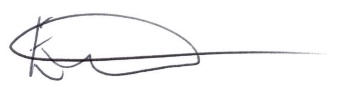 E. Tims		Clerk to the Council   